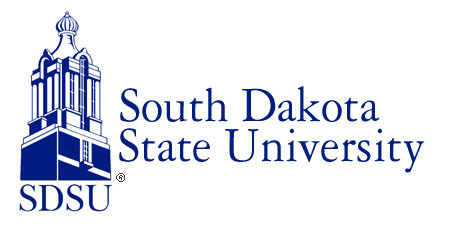 Office of Disability Services: Application for ServicesDate of Application: ____/____/____ Semester/Year You Will Begin Classes: __________________ Name: ___________________________________ Student ID: __________________________Phone Number: ____________________________Email Address: __________________________________________________Appropriate Documentation of your disability MUST be received by ODS to qualify for services.  Documentation guidelines can be found at: www.sdstate.edu/disability-services.Disability:___ Cognitive (L.D., TBI)___ ADD/ADHD				___ Visual	___ Hearing: Deaf/HH (Please Specify Language Preferences)___ Physical/Mobility___ Mental/Emotional				___ Medical___ Other: _____________________________		RETURN TO: Office of Disability services, Box 2815, Student Union 065, SDSU, Brookings, SD 57007. Or fax to 605.688.4987South Dakota State University Office of Disability ServicesAuthorization for Release of InformationI, ________________________________, ____________________________________ 		(Name)					(Address)hereby authorize the Coordinator of Disability Services to release information concerning my disability to any individual directly related to my academic life during my enrollment at South Dakota State university.Signature: ___________________________________	Date: __________________